แบบฟอร์มที่ 6รายงานผลการดำเนินการพัฒนาองค์การสู่ระบบราชการ 4.0 (Application Report)ส่วนที่ 1.1	ลักษณะสำคัญขององค์การ ส่วนที่ 1.2	แผนงานการปรับปรุงเพื่อยกระดับการพัฒนาสู่ระบบราชการ 4.0 ส่วนที่ 2	การดำเนินการพัฒนาคุณภาพการบริหารจัดการภาครัฐสู่ระบบราชการ 4.0	รวม 6 หมวดส่วนที่ 3	ผลลัพธ์การดำเนินการ * จำนวนรวมตัวอักษรทั้งหมด ไม่เกิน 132,000 อักขระ *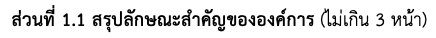 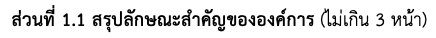 ส่วนที่ 1.2แผนงานการปรับปรุงเพื่อยกระดับการพัฒนาสู่ระบบราชการ 4.0ในรอบ 1 ปีที่ผ่านมา หน่วยงานได้มีการปรับปรุงอะไรบ้างหรือมีแผนการปรับปรุงอย่างไรบ้างที่เป็นการพัฒนาสู่ระบบราชการ 4.0 พร้อมสรุปสาระสำคัญของแผนงาน/โครงการดังกล่าวแผนพัฒนาด้านเทคโนโลยีแผนพัฒนานวัตกรรมแผนพัฒนาเครือข่าย และความร่วมมือส่วนที่ 2 การดำเนินการพัฒนาคุณภาพการบริหารจัดการภาครัฐสู่ระบบราชการ 4.0ให้ส่วนราชการอธิบายการดำเนินงานในประเด็นสำคัญต่าง ๆ ในแต่ละหมวด ที่แสดงถึงการเป็นระบบราชการ 4.0 โดยอธิบายเฉพาะสาระสำคัญ และตัวอย่างการดำเนินงาน ที่ชัดเจน เชื่อมโยงไปสู่ผลลัพธ์ทั้งที่เป็น Early Results และผลลัพธ์ที่สำคัญในหมวด 7 ที่เกี่ยวข้อง (โปรดระบุผลการดำเนินการในปีปัจจุบันพร้อมตัวอย่างการดำเนินการที่สำคัญ ที่เพิ่มเติมจากปีที่ผ่านมา)หมวด 1 การนำองค์การระบบการนำองค์การที่สร้างความยั่งยืน..........................................................................................................................................................................................................................................................................................................................................................................................................................................................................................................................................................................................................................................................................................................................................……………………………………………………………………………………………………………………………………………………………………………………………..ระบบการกำกับดูแลที่มีประสิทธิภาพและสร้างความโปร่งใส.............................................................................................................................................................................................................................................................................................................................................................................................................................................................................................................................................................................................................................................................................................................................................................................................................................................................................................................................................................คำนึงถึงผลกระทบต่อสังคมและการมุ่งเน้นให้เกิดผลลัพธ์.............................................................................................................................................................................................................................................................................................................................................................................................................................................................................................................................................................................................................................................................................................................................................................................................................................................................................................................................................................ผลลัพธ์สำคัญในหมวด 7 ที่เป็นผลจากการดำเนินงานของหมวด 1.................................................................................................................................................................................................................................................................................................................................................................................................................................................................................................................................................................................................................................................................................................................................................................... หมวด 2 การวางแผนเชิงยุทธศาสตร์2.1 แผนยุทธศาสตร์ที่ตอบสนองความท้าทายและสร้างนวัตกรรมเพื่อการเปลี่ยนแปลง.............................................................................................................................................................. ....................................................................................................................................................................................................................................................................................................................................................................................................................................................................................................................................................................................................................................................................................................................................................................2.2 การขับเคลื่อนเป้าหมายยุทธศาสตร์ทั้งระยะสั้นและระยะยาว สอดคล้องพันธกิจและยุทธศาสตร์ประเทศ.............................................................................................................................................................. ....................................................................................................................................................................................................................................................................................................................................................................................................................................................................................................................................................................................................................................................................................................................................................................2.3 การติดตามการเปลี่ยนแปลง การปรับแผน และการรายงานผล.............................................................................................................................................................. ....................................................................................................................................................................................................................................................................................................................................................................................................................................................................................................................................................................................................................................................................................................................................................................ผลลัพธ์สำคัญในหมวด 7 ที่เป็นผลจากการดำเนินงานของหมวด 2......................................................................................................................................................................................................................................................................................................................................................................................................................................................................................................................................................................................................................................................................................................................................................................................................................................................................................................หมวด 3 การให้ความสำคัญกับผู้รับบริการและผู้มีส่วนได้ส่วนเสีย3.1 ระบบข้อมูลและสารสนเทศที่ทันสมัยเพื่อการให้บริการและการเข้าถึง.............................................................................................................................................................. ....................................................................................................................................................................................................................................................................................................................................................................................................................................................................................................................................................................................................................................................................................................................................................................3.2 การปรับปรุงและการสร้างนวัตกรรมการบริการและตอบสนองความต้องการ.............................................................................................................................................................. ....................................................................................................................................................................................................................................................................................................................................................................................................................................................................................................................................................................................................................................................................................................................................................................3.3 การมุ่งเน้นประชาชน.............................................................................................................................................................. ....................................................................................................................................................................................................................................................................................................................................................................................................................................................................................................................................................................................................................................................................................................................................................................ผลลัพธ์สำคัญในหมวด 7 ที่เป็นผลจากการดำเนินงานของหมวด 3......................................................................................................................................................................................................................................................................................................................................................................................................................................................................................................................................................................................................................................................................................................................................................................................................................................................................................................หมวด 4 การวัด การวิเคราะห์ และการจัดการความรู้4.1 การใช้ฐานข้อมูลและการกำหนดตัววัดเพื่อการติดตามงานอย่างมีประสิทธิผล.............................................................................................................................................................. ....................................................................................................................................................................................................................................................................................................................................................................................................................................................................................................................................................................................................................................................................................................................................................................4.2 การบริหารจัดการข้อมูล สารสนเทศ การดูแลความเสี่ยงด้านข้อมูลและระบบความมั่นคงทางไซเบอร์.............................................................................................................................................................. ....................................................................................................................................................................................................................................................................................................................................................................................................................................................................................................................................................................................................................................................................................................................................................................4.3 การใช้องค์ความรู้ของส่วนราชการในการแก้ปัญหา เรียนรู้และเพื่อพัฒนาส่วนราชการ.............................................................................................................................................................. ....................................................................................................................................................................................................................................................................................................................................................................................................................................................................................................................................................................................................................................................................................................................................................................ผลลัพธ์สำคัญในหมวด 7 ที่เป็นผลจากการดำเนินงานของหมวด 4......................................................................................................................................................................................................................................................................................................................................................................................................................................................................................................................................................................................................................................................................................................................................................................................................................................................................................................หมวด 5 การมุ่งเน้นบุคลากร5.1 ระบบการจัดการบุคลากรตอบสนองยุทธศาสตร์และสร้างแรงจูงใจ.............................................................................................................................................................. ....................................................................................................................................................................................................................................................................................................................................................................................................................................................................................................................................................................................................................................................................................................................................................................5.2 วัฒนธรรมการทำงานที่ดี คล่องตัว รับผิดชอบ สู่การเกิดผลงานที่มีสมรรถนะสูง.............................................................................................................................................................. ....................................................................................................................................................................................................................................................................................................................................................................................................................................................................................................................................................................................................................................................................................................................................................................5.3 ระบบการพัฒนาและการเรียนรู้ของบุคลากร.............................................................................................................................................................. ....................................................................................................................................................................................................................................................................................................................................................................................................................................................................................................................................................................................................................................................................................................................................................................ผลลัพธ์สำคัญในหมวด 7 ที่เป็นผลจากการดำเนินงานของหมวด 5......................................................................................................................................................................................................................................................................................................................................................................................................................................................................................................................................................................................................................................................................................................................................................................................................................................................................................................หมวด 6 การมุ่งเน้นระบบปฏิบัติการ6.1 การออกแบบและการจัดการกระบวนการทำงานที่เชื่อมโยงตั้งแต่ต้นจนจบนำสู่ผลลัพธ์ทีต้องการ.............................................................................................................................................................. ....................................................................................................................................................................................................................................................................................................................................................................................................................................................................................................................................................................................................................................................................................................................................................................6.2 การสร้างนวัตกรรมในการปรับปรุงผลผลิต กระบวนการ และบริการ.............................................................................................................................................................. ....................................................................................................................................................................................................................................................................................................................................................................................................................................................................................................................................................................................................................................................................................................................................................................6.3 การมุ่งเน้นประสิทธิผล ทั้งองค์กร และผลกระทบต่อยุทธศาสตร์ประเทศ.............................................................................................................................................................. ....................................................................................................................................................................................................................................................................................................................................................................................................................................................................................................................................................................................................................................................................................................................................................................ผลลัพธ์สำคัญในหมวด 7 ที่เป็นผลจากการดำเนินงานของหมวด 6......................................................................................................................................................................................................................................................................................................................................................................................................................................................................................................................................................................................................................................................................................................................................................................................................................................................................................................ส่วนที่ 3 ผลลัพธ์การดำเนินการ ตัวชี้วัดด้านประสิทธิผลและการบรรลุพันธกิจหมายเหตุ ให้อธิบายความสำคัญของตัวชี้วัดที่ส่งผลต่อประสิทธิผลและการบรรลุพันธกิจของหน่วยงาน นโยบายรัฐบาลและการบรรลุต่อยุทธศาสตร์ชาติ ตัวชี้วัดด้านผู้รับบริการ และประชาชนตัวชี้วัดด้านบุคลากรตัวชี้วัดด้านการเป็นต้นแบบ ตัวชี้วัดด้านผลกระทบต่อเศรษฐกิจ สังคม สาธารณสุข และสิ่งแวดล้อมหมายเหตุ ให้อธิบายความสอดคล้องของตัวชี้วัดกับพันธกิจของหน่วยงาน ตัวชี้วัดด้านประสิทธิผลและการจัดการกระบวนการชื่อแผนงาน/โครงการปีที่ดำเนินการผลที่คาดว่าจะได้รับแผนงาน/โครงการ(สาระสำคัญ)ชื่อแผนงาน/โครงการปีที่ดำเนินการผลที่คาดว่าจะได้รับชื่อแผนงาน/โครงการปีที่ดำเนินการผลที่คาดว่าจะได้รับตัวชี้วัดค่ามากดี
ค่าน้อยดีหน่วยวัดค่าเป้าหมายผลการดำเนินงานผลการดำเนินงานผลการดำเนินงานหมายเหตุ(อธิบายเพิ่มเติม)(ถ้ามี)ตัวชี้วัดค่ามากดี
ค่าน้อยดีหน่วยวัดค่าเป้าหมายพ.ศ. ....พ.ศ. ....พ.ศ. ....หมายเหตุ(อธิบายเพิ่มเติม)(ถ้ามี)7.1.17.1.27.1.37.1.47.1.5ตัวชี้วัดค่ามากดี
ค่าน้อยดีหน่วยวัดค่าเป้าหมายผลการดำเนินงานผลการดำเนินงานผลการดำเนินงานหมายเหตุ(อธิบายเพิ่มเติม)(ถ้ามี)ตัวชี้วัดค่ามากดี
ค่าน้อยดีหน่วยวัดค่าเป้าหมายพ.ศ. ....พ.ศ. ....พ.ศ. ....หมายเหตุ(อธิบายเพิ่มเติม)(ถ้ามี)7.2.17.2.27.2.37.2.47.2.5ตัวชี้วัดค่ามากดี
ค่าน้อยดีหน่วยวัดค่าเป้าหมายผลการดำเนินงานผลการดำเนินงานผลการดำเนินงานหมายเหตุ(อธิบายเพิ่มเติม)(ถ้ามี)ตัวชี้วัดค่ามากดี
ค่าน้อยดีหน่วยวัดค่าเป้าหมายพ.ศ. ....พ.ศ. ....พ.ศ. ....หมายเหตุ(อธิบายเพิ่มเติม)(ถ้ามี)7.3.17.3.27.3.37.3.47.3.5ตัวชี้วัดค่ามากดี
ค่าน้อยดีหน่วยวัดค่าเป้าหมายผลการดำเนินงานผลการดำเนินงานผลการดำเนินงานหมายเหตุ(อธิบายเพิ่มเติม)(ถ้ามี)ตัวชี้วัดค่ามากดี
ค่าน้อยดีหน่วยวัดค่าเป้าหมายพ.ศ. ....พ.ศ. ....พ.ศ. ....หมายเหตุ(อธิบายเพิ่มเติม)(ถ้ามี)7.4.17.4.27.4.37.4.47.4.5ตัวชี้วัดค่ามากดี
ค่าน้อยดีหน่วยวัดค่าเป้าหมายผลการดำเนินงานผลการดำเนินงานผลการดำเนินงานหมายเหตุตัวชี้วัดค่ามากดี
ค่าน้อยดีหน่วยวัดค่าเป้าหมายพ.ศ. ....พ.ศ. ....พ.ศ. ....หมายเหตุ7.5.17.5.27.5.37.5.47.5.5ตัวชี้วัดค่ามากดี
ค่าน้อยดีหน่วยวัดค่าเป้าหมายผลการดำเนินงานผลการดำเนินงานผลการดำเนินงานหมายเหตุ(อธิบายเพิ่มเติม)(ถ้ามี)ตัวชี้วัดค่ามากดี
ค่าน้อยดีหน่วยวัดค่าเป้าหมายพ.ศ. ....พ.ศ. ....พ.ศ. ....หมายเหตุ(อธิบายเพิ่มเติม)(ถ้ามี)7.6.17.6.27.6.37.6.47.6.5